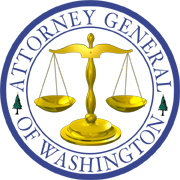 Bob FergusonATTORNEY GENERAL OF WASHINGTONUtilities and Transportation DivisionPO Box 40128    Olympia WA  98504-0128    (360) 664-1183October 19, 2020Satwinder SinghLuxury1 Limo, LLC32010 111th Ct. SEAuburn, WA  98092RE:  Notice of Possible Collection Action, Penalty Assessment TE-180596Dear Mr. Singh:As you are aware, on July 25, 2018, the Washington Utilities and Transportation Commission issued a Penalty Assessment against Luxury1 Limo, LLC in the amount of $1,400 for violations of WAC 480-30-221, Vehicle and Driver Safety Requirements. On August 29, 2018, Luxury1 Limo requested mitigation of the penalties. On September 21, 2018, the Commission entered Order 01, Denying Mitigation, and Suspending the Penalty in Part. The Commission suspended a $700 portion of the penalty for a period of two years, subject to condition. On November 2, 2018, Staff filed a letter in this docket informing the Commission that Luxuryl Limo had failed to pay the remaining penalty. On February 25, 2020, the Commission entered Order 02, Denying Mitigation and Ordering Payment Arrangement.  The Commission sent you a Final Notice dated July 31, 2019, indicating that the balance of $700 was due. To date, the Commission has not received payment of the balance due.This is to notify you that the Commission may forward your outstanding debt to a collection agency for collection. In that event, you likely would incur additional expenses and fees, including costs of collection, attorney’s fees, and interest, which would be added to your outstanding $700 balance.   If you have any questions about this letter or about your obligations under Commission rules, you may contact Kim Anderson at (360) 664-1153.Very truly yours,/s/ Sally Brown, WSBA No. 17094Senior Assistant Attorney GeneralOffice of the Attorney GeneralUtilities and Transportation DivisionP.O. Box 40128Olympia, WA  98504-0128					Mail payment to:  (360) 664-1193	P.O. Box 47250sally.brown@utc.wa.gov	Olympia, WA  98504-7250									Make online payment:cc:  Kim Anderson, Financial Services	payments.utc.wa.gov